Community School for Creative Education (CSCE)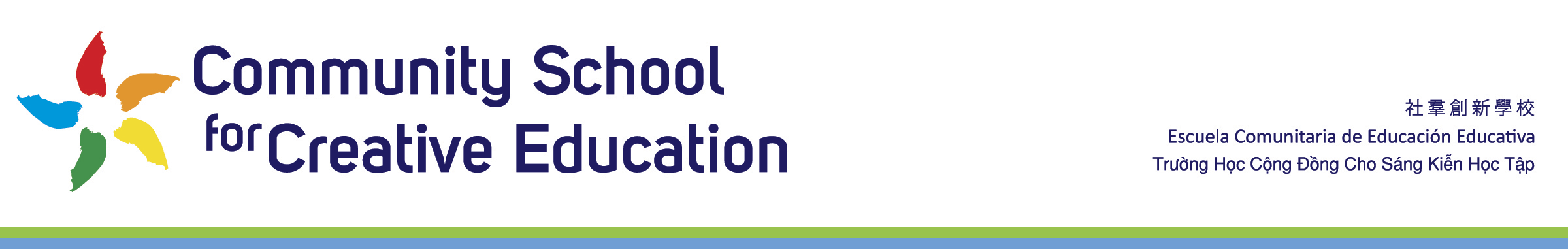 Assistant Head of School  Job Description2022-2023Job Descriptionfor review and sign offReports to:  CSCE Head of School Overview:Qualifications:  CSCE  is seeking an Assistant Head of School who possesses   most or all of the following qualifications: BA, with advanced degree preferred;At least three years teaching experience with proven track record of elevating student achievement preferred;At least one year of experience leading, managing and coaching a team of adults that demonstrates ability to drive results through  others;A hunger for feedback and self improvement;A high level of ownership over the overall outcomes of the scholars they lead;Self-awareness, with an ability to treat all members of the school’s community with respect and an accurate idea of one’s own strength and weaknesses;Skilled in content, pedagogy and data-driven instruction as evidenced by quantitative and qualitative data;An ability to embrace of the CSCE equity-focused intercultural Waldorf vision is required;Strong collaboration, interpersonal and communication skills, including working effectively with people from diverse backgrounds and with diverse perspectivesStrong organization, self-management and problem-solving skills with the ability to handle many responsibilities simultaneously;Experience or knowledge of Waldorf education preferred.Key Duties of the Assistant Head of School:Curriculum and Instruction Guide and CoachStrengthen school’s ability to foster a culturally responsive classroomCollaborates with Instructional Leadership Team to plan and execute curriculum and instruction that braids Waldorf and EL Education and other tested curricula to foster student growth, creativity, and agency through aligned, culturally relevant materials and pedagogyDevelops teachers’ ability to foster a culturally responsive classroomOversees and  collaborates with the Dean of Support Services and Intervention Specialist  to plan and execute curriculum and instruction that is culturally relevant and fosters student growth, creativity, and agency through aligned, culturally relevant materials and pedagogyManages the effective implementation of curriculum and instruction, including providing feedback to teachers on their lessonsSupports partnership with teachers and Special Education Team to ensure that all students, including those with exceptionalities, have the access and support needed to achieveSchool CulturePartners in leading a culture that results in a love of learning, student agency, and full range of student learning and growthBuilds an engaged, diverse, and inclusive school communitySupports staff and students to demonstrate consistent values and positive behaviors aligned to the school’s vision and missionWaldorf-aligned PBIS System & Discipline   - Supports Dean of School Culture and  CSCE Parents Families in Action in Indicator Finalization and  Roll Out of  2022-23  Waldorf-aligned equity focused CSCE PBIS System.Racial equity mindsetModels and supports a race equity culture, including skill building and leading self and others through awareness, growth, and developmentContinuously strengthens personal and staff knowledge and expertise in effective Waldorf-aligned equity-focused instructional design and academic standards in conjunction with the  Instructional Leadership TeamEffective teamingPromotes and develops strong teams of teachers that collaborate, communicate, and work together for CSE students and communityObserves and coaches instructional staff leading to pedagogical growth and student achievementPlans and leads professional development that results in improved pedagogy and student achievementCreates and executes coaching plans and evaluations to ensure development of instructional staffStrategic LeadershipWorks collaboratively and thinks flexibly to support and improve systems and decision-making processes that strengthens outcomesSupports and strengthens a data-driven and data-hungry culture that relentlessly seeks continuous improvementCreates, strengthens, and maintains academic and culture systems and proceduresWhole Student FocusEstablishes, fosters, and sustains a culture of academic success and social-emotional development through partnerships with students, staff, families, and communityFosters and sustains a warm, welcoming, and inclusive environment for scholars, families, and staffImplements a vision that exhibits a deep belief in the potential of all students and leads to improvement for all learnersEngages families and communities in support of child’s learning and school learning goals, and supports teammates in building family partnershipsOperational Compliance Focus & Technology FluencyMaster Calendar Design and Roll Out  Leads in  design and ongoing updating of CSCE Master Calendar & Bell ScheduleAttendance and Participation. Leads Attendance Team, Monitors Daily Attendance and  works with Attendance Team to strengthen systems processes and actions to-  by student and school wide by student group -  reach daily attendance targets and address needs of  students and student groups showing risk of becoming chronically absent  in order to meet and exceed chronic absence target goals 2022-2023 and advance to  LCAP goal of 95% ADA school wideTechnology Tools.  Evaluates and uses technological tools regarding  attendance (PowerSchool);  analysis of NWEA and F&P and more , and coaches others in their use to strengthen school results and student achievementQualifications:Bachelor’s degree, with advanced degree preferredAt least three years teaching experience with a proven track record of elevating student achievement preferredAt least one year of experience leading, managing, and coaching a team of adults that demonstrates ability to drive results through othersA hunger for feedback and self-improvementA high level of ownership over the overall outcomes of the scholars they leadA hunger for feedback and self-importantSelf-awareness, with an ability to treat all members of the school’s community with respect and an accurate idea of one’s own strengths and weaknessesSkilled in content, pedagogy, and data-driven instruction as evidenced by quantitative and qualitative dataStrong collaboration, interpersonal and communication skills, including working effectively with people from diverse backgrounds and with diverse perspectivesStrong organizational, self-management, and problem-solving skills with the ability to handle many responsibilities simultaneouslyAlignment with the educational philosophy and core beliefs of Ascend LearningCompensation:Salary & benefits commensurate with experience and credentialingPhysical Demands:Frequent: Sitting, walking, standing, reading, writing, keyboarding, close visual work, conversing, and listening.Occasional: Lifting and CarryingInfrequent: Pushing and PullingMaximum Weights: Lift 25 lbs. /Carry 25 lbs.Bonding and/or Testing Required: Clear TB Test, Criminal Justice Fingerprint ClearanceWork Environment:School site environment; subject to frequent interruptions, demanding timelines and contact with employees and the public.CSCE is an equal opportunity employerCSCE employs staff of any race, color, national or ethnic origin, ancestry, citizenship, religious affiliation, actual or perceived gender, sexual orientation, marital status, veteran status, age, physical or mental disability, or medical condition where the latter do not impair job performance with reasonable accommodations, and accords them all rights, privileges, programs, and activities generally accorded to and made available to staff at the school. CSCE will not discriminate on the basis of any of the above factors, nor any basis prohibited by law.